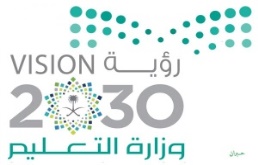 بطاقة التخطيط اليومي لمقرر الدراسات الاجتماعية والمواطنة    الصفالرابعالوحدةالسابعة ( الأنبياء)المــــادةالتربية الاجتماعيةتابع الدرس  العاشرنوح عليه السلامالفصل الدراسي الثاني تابع الدرس  العاشرنوح عليه السلامالتمهيد للدرس / آيـة قرآنيـة حديث نبوي   عـرض مرئي قصة أحداث جاريةصور  أخرىالأهداف التدريسية المقترحة من قبل المعلمة يتوقع من المتعلمة أن :الأهداف التدريسية المقترحة من قبل المعلمة يتوقع من المتعلمة أن :تصف دعوة نوح عليه السلام لقومه.تستنتج سبب رفض قوم نوح عليه السلام دعوته.تعلل أمر الله  نوح عليه السلام صنع السفينة.تحلل موقف الكافرين من بناء عليه السلام السفينة.تتحدث عن عقاب الله لقوم نوح  بعد عصيانهم .تسمي مصدر الماء الذي أغرق الكافرين من قوم نوح.تقدر قيمة العمل المهني.تستشعر ثمرة الإستغفار.عناصر الدرس (مكونات المحتوي المعرفي ):نوح عليه السلام أبو البشر الثاني   سفينة نوح  المفاهيمالحقائقالتنورالجوديالتماثيلالفلكبعد وفاة النبي عليه السلام انحرف الناس عن عبادة الله وحده إلى عبادة الأصنام فبعث الله نوحا وأخذ يدعو إلى توحيد الله في قومه 950 عاما ولم يستجب له إلا عدد قليل فأمر الله نوح بصناعة السفينة حتى تكون وسيلة نجاة للمؤمنين عند الطوفان بعد وفاة النبي عليه السلام انحرف الناس عن عبادة الله وحده إلى عبادة الأصنام فبعث الله نوحا وأخذ يدعو إلى توحيد الله في قومه 950 عاما ولم يستجب له إلا عدد قليل فأمر الله نوح بصناعة السفينة حتى تكون وسيلة نجاة للمؤمنين عند الطوفان المهاراتالمهاراتالقيمالقيمالقيمالقيممهارات حركيةمهارات تفكير (عقلية )القيم الوطنيةالقيم الاجتماعيةالقيم الدينيةالقيم الشخصيةتصمم سفينة ورقيةتحدد جبل الجودي على الخارطةتستنتج الفوائد من قصة نوح عليه السلامالمواطنة الصالحة باتقان العملالتعاون في البناء يؤدي للنجاح قال تعالى  (فَقُلْتُ اسْتَغْفِرُوا رَبَّكُمْ إِنَّهُ كَانَ غَفَّارًا (١٠)“.أهمية الجد بالعملاجراءات التدريساجراءات التدريساستراتيجيات التدريسالوسائل وتقنيات التعلمالمناقشة النشطة / الاتجاهات السته  / خريطة القصةالعصف الذهنيالسبورة – أقلام ملونة – كتاب الطالب – لوحات تتضمن صور المكونالانشطة المقترحة :الانشطة المقترحة :أساليب التقويم  وأدواتةالواجبات والتكليفاتورق عمل                 الملاحظة               الاستنتاجنشاط 1 ص 64 